Specyfikacja istotnych warunków zamówienia (SIWZ)dla zamówienia publicznego pod nazwą:Dowóz uczniów niepełnosprawnych do szkół w roku szkolnym 2018/2019(AT II.4075.3.2018)Specyfikacja Istotnych Warunków ZamówieniaGminy Zarząd Obsługi Jednostek zaprasza do udziału w postępowaniu o zamówienie publiczne, prowadzonym na zasadach określonych w ustawie PZP na zadanie pn.: Dowóz uczniów niepełnosprawnych do szkół w roku szkolnym 2018/2019.Zawartość SIWZ(11)Tabela 1Spis treści1.	Numer referencyjny	52.	Znaczenie niektórych użytych w dokumentach terminów	53.	Nomenklatura wg Wspólnego słownika zamówień CPV	64.	Opis i zakres zamówienia	65.	Informacje o dofinansowaniu projektu	76.	Wymogi dotyczące sposobu wykonania przedmiotu zamówienia	77.	Opis części zamówienia, jeżeli zamawiający dopuszcza składanie ofert częściowych	78.	Opis sposobu przedstawienia oferty wariantowej oraz minimalne warunki, jakim muszą odpowiadać oferty wariantowe wraz z wybranymi kryteriami oceny, jeżeli zamawiający dopuszcza ich składanie	79.	Ogólne zasady wykonania robót, wymagania dotyczące materiałów oraz kontrola jakości	710.	Wymagania o których mowa w art. 29 ust. 3a ustawy PZP(1)	811.	Informacje dotyczące możliwości powierzenia wykonania części zamówienia podwykonawcom	812.	Informacje o obowiązku osobistego wykonania przez wykonawcę kluczowych części zamówienia	813.	Wymagania dotyczące umowy o podwykonawstwo, których niespełnienie spowoduje zgłoszenie przez Zamawiającego odpowiednio zastrzeżeń lub sprzeciwu	814.	Informacje o umowach o podwykonawstwo, której przedmiotem są dostawy lub usługi	915.	Nazwa i adres Zamawiającego.	1116.	Tryb udzielenia zamówienia, rodzaj zamówienia.	1117.	Termin wykonania zamówienia.	1118.	Warunki udziału w postępowaniu oraz podstawy wykluczenia, o których mowa w art. 24 ust. 5 ustawy PZP(1).	1119.	Wykaz oświadczeń lub dokumentów, potwierdzających spełnienie warunków udziału w postępowaniu oraz brak podstaw wykluczenia.	1220.	Informacje dla wykonawców wspólnie ubiegających się o zamówienie publiczne.	1221.	Informacje dla wykonawców, którzy zamierzają przy realizacji zamówienia polegać na potencjale innych podmiotów.	1322.	Informacje o sposobie porozumiewania się Zamawiającego z wykonawcami oraz przekazywania oświadczeń i dokumentów, a także dane osoby upoważnionej do porozumiewania się z wykonawcami.	1323.	Wymagania dotyczące wadium.	1424.	Termin związania ofertą.	1425.	Opis sposób przygotowania oferty.	1426.	Miejsce i termin składania ofert.	1527.	Miejsce i termin otwarcia ofert.	1528.	Opis sposobu obliczenia ceny.	1529.	Zasady i warunki płatności	1630.	Informacje dotyczące walut obcych, w jakich mogą być prowadzone rozliczenie między zamawiającym a wykonawcą, jeżeli zamawiający przewiduje rozliczenie w walutach obcych.	1631.	Opis kryteriów wraz z podaniem ich znaczenia oraz opis sposobu oceny ofert.	1632.	Informacje o formalnościach, jakie powinny zostać dopełnione po wyborze oferty w celu zawarcia umowy	1733.	Wymagania dotyczące zabezpieczenia należytego wykonania umowy	1834.	Istotne postanowienia, które zostaną zawarte w treści umowy.	1935.	Zakres dopuszczalnych istotnych zmian postanowień zawartej umowy.	1936.	Środki odwoławcze przysługujące oferentom	1937.	Wysokość zwrotu kosztów udziału w postępowaniu.	2038.	Maksymalna liczba wykonawców, z którymi zamawiający zawrze umowę ramową.	2039.	Informacje dotyczące przewidywanej aukcji elektronicznej.	2040.	Inne istotne postanowienia	20Część I SIWZ – informacje wstępneNumer referencyjnyZainteresowani postępowaniem wykonawcy we wszystkich kontaktach z Zamawiającym powinni powoływać się na ten następujący znak: AT II.4075.3.2018.Znaczenie niektórych użytych w dokumentach terminówUstawa PZP – Ustawa z dnia 29 stycznia 2004 roku Prawo zamówień publicznych (Dz. U. z 2017 r. poz. 1579 z późn. zm.).KC – Ustawa z dnia 23 kwietnia 1964 roku, Kodeks cywilny (Dz. U. z 2017, poz. 380 z późn. zm.). Kodeks pracy – Ustawa z dnia 26 czerwca 1974 roku Kodeks pracy (Dz. U z 2016 r. poz. 1666 i późn. zm.). Ustawa o podatku VAT – Ustawa z dnia 11 marca 2004 roku o podatku od towarów i usług (Dz. U. z 2016 r Nr 710 i późn. zm.).Ustawy o utworzeniu Polskiej Agencji Rozwoju Przedsiębiorczości – Ustawa z dnia z dnia 9 listopada 2000 roku o utworzeniu Polskiej Agencji Rozwoju Przedsiębiorczości (Dz. U. z 2016 r. poz. 359).Prawo pocztowe – ustawa z dnia 23 listopada 2012 r. Prawo pocztowe (Dz. U. z 2012 r. poz. 1529 i późn. zm.).Ustawa o świadczeniu usług drogą elektroniczną- ustawa z dnia 18 lipca 2002 r. o świadczeniu usług drogą elektroniczną (Dz. U. z 2013 r. poz. 1422 z późn. zm.).Rozporządzenie w sprawie dokumentów – rozporządzenie Prezesa Rady Ministrów z dnia 26 lipca 2016 roku w sprawie rodzajów dokumentów, jakich może żądać zamawiający do wykonawców w postępowaniach o udzielenie zamówienia (Dz. U. z 2016 r. poz. 1126). orazWykonawca – wykonawca w rozumieniu ustawy PZP(1).Zamawiający – Gminy Zarząd Obsługi JednostekSpecyfikacja istotnych warunków zamówienia (zwana również SIWZ) – dokument na podstawie, którego przeprowadzona zostanie procedura wybory wykonawcy przedmiotowego postępowania, sporządzony zgodnie z przepisami ustawy PZP(1);CPV – Wspólny Słownik Zamówień Publicznych (ang. Common Procurement Vocabulary – CPV) –ujednolicony system klasyfikacyjny dla zamówień publicznych, który standaryzuje oznaczenia używane przez zamawiających do opisania przedmiotu zamówienia publicznego; Część II SIWZ – Opis przedmiotu zamówieniaNomenklatura wg Wspólnego słownika zamówień CPVOpis i zakres zamówienia w okresie od 17 września 2018 r. do 31 grudnia 2018 r. (maksymalnie 69 dni dowozu).Szczegółowy zakres robót:Przedmiot zamówienia został podzielony na 4 zadania (części):Część I: dowóz jedenastu uczniów niepełnosprawnych do Zespołu Placówek Oświatowych „Ósemka” w Strzelcach Opolskich, 47-100 Strzelce Opolskie, ul. Ks. Wajdy 3, zgodnie z poniższym wykazem miejsc ustalonych dla Wykonawcy:Rozmierz, ul. Powstańców Śl. (1 osoba),Sucha, ul. Polna (1 osoba),Szymiszów, ul. Fabryczna (1 osoba),Szymiszów, ul. Dworcowa (1 osoba),Strzelce Opolskie, Os. Piastów Śl. (1 osoba),Strzelce Opolskie, ul. Topolowa (1 osoba),Strzelce Opolskie, ul. Sosnowa (1 osoba),Strzelce Opolskie, ul. Gogolińska (2 osoby),Strzelce Opolskie, ul. K. Miarki (1 osoba),Dziewkowice, ul. Szkolna (1 osoba).Uczniowie mają wystarczającą sprawność ruchową, aby korzystać ze zwykłych siedzeń pojazdu.Część II: dowóz jednego ucznia niepełnosprawnego* do Zespołu Placówek Oświatowych „Ósemka” w Strzelcach Opolskich, 47-100 Strzelce Opolskie, ul. Ks. Wajdy 3, zgodnie z poniższym wykazem miejsc ustalonych dla Wykonawcy:Sucha, ul. Św. Anny (1 osoba).(*dziecko ze względu na rodzaj niepełnosprawności przewożone jest w foteliku samochodowym i nie ma możliwości – również z uwagi na indywidualne zajęcia w szkole – na dowóz razem z pozostałymi dziećmi wspólnym przewozem).Część III: dowóz dziewięciu uczniów niepełnosprawnych do Zespołu Niepublicznych Szkół Specjalnych w Kędzierzynie-Koźlu, 47-200 Kędzierzyn-Koźle, ul. Piastowska 19, zgodnie z poniższym wykazem miejsc ustalonych dla Wykonawcy:Błotnica Strzelecka, ul. Dworcowa (1 osoba),Strzelce Opolskie, ul. Jordanowska (1 osoba),Strzelce Opolskie, ul. Krakowska (2 osoby),Strzelce Opolskie, ul. Graniczna (1 osoba),Strzelce Opolskie, ul. Fabryczna (1 osoba),Strzelce Opolskie, ul. Osiedle (1 osoba),Szymiszów, ul. 1 Maja (1 osoba),Sucha, ul. Kościelna (1 osoba).Uczniowie mają wystarczającą sprawność ruchową, aby korzystać ze zwykłych siedzeń pojazdu.Część IV: dowóz dwóch uczniów niepełnosprawnych do Publicznej Szkoły Podstawowej nr 3 w Zdzieszowicach, 47-330 Zdzieszowice, ul. Nowa 3, zgodnie z poniższym wykazem miejsc ustalonych dla Wykonawcy:Strzelce Opolskie, Osiedle Piastów Śląskich (1 osoba),Ligota Dolna, ul. Wiejska (1 osoba).Uczniowie mają wystarczającą sprawność ruchową, aby korzystać ze zwykłych siedzeń pojazdu.Informacje o dofinansowaniu projektuProjekt realizowany jest w całości z własnego budżetu gminy.Wymogi dotyczące sposobu wykonania przedmiotu zamówieniaPrzedmiotowe zadanie należy wykonać zgodnie wymogami określonymi w SIWZ(11).Wykonawca ponosi pełną odpowiedzialność (w tym finansową) za wszelkie szkody spowodowane z winy Wykonawcy podczas wykonywania zadania.Wykonawca zobowiązany jest do ubezpieczenia od odpowiedzialności cywilnej na zasadach określonych w projekcie umowy.Opis części zamówienia, jeżeli zamawiający dopuszcza składanie ofert częściowychZamawiający dopuszcza możliwość złożenia ofert na dowolną liczbę części wymienionych w pkt. 4.2. niniejszej SIWZ. Podział na inne części niż podano jest niedopuszczalny. Opis sposobu przedstawienia oferty wariantowej oraz minimalne warunki, jakim muszą odpowiadać oferty wariantowe wraz z wybranymi kryteriami oceny, jeżeli zamawiający dopuszcza ich składanieZamawiający nie dopuszcza możliwości złożenia oferty wariantowej.Ogólne zasady wykonania zadania, wymagania dotyczące pojazdów oraz kontrolaDowóz na poszczególnych trasach odbywać się będzie od poniedziałku do piątku 
w dni zajęć szkolnych. Szczegółowy harmonogram dzienny zostanie podany Wykonawcy usługi po ustaleniu planu zajęć przez ww. jednostki oświatowe.Zamawiający usługę zastrzega sobie możliwość zwiększenia – maksymalnie do dwóch osób – liczby dowożonych dzieci na poszczególnych trasach, z wyłączeniem zadania nr 2.  Zwiększenie zakresu usługi następuje w formie aneksu do umowy.Wykonawca zadania zapewnia zatrudnienie opiekunów na powyższych trasach. Wymagana liczba opiekunów uczniów w czasie przewozu nie może być mniejsza niż jeden opiekun na maksymalnie dwoje dzieci.Pojazdy użyte przez Wykonawcę do przewozu uczniów na wszystkich trasach muszą spełniać następujące wymagania:nadwozia pojazdów zamknięte,pojazdy muszą być objęte aktualnym ubezpieczeniem (OC),w pojazdach muszą być zapewnione odpowiednie warunki bezpieczeństwa i higieny,pojazdy muszą być sprawne pod względem technicznym oraz posiadać aktualne przeglądy techniczne,pojazdy w czasie jazdy muszą zapewniać opiekunom swobodny dostęp do dziecka, nad którym sprawują opiekę,siedzenia pasażerów muszą być wyposażone w pasy bezpieczeństwa.Zamawiający w każdym czasie trwania umowy może skontrolować pojazdy użyte przez Wykonawcę do przewozu uczniów w zakresie jego zgodności z ww. wymogami technicznymi. W przypadku awarii pojazdu lub innego zdarzenia na trasie, kiedy kierowca 
nie będzie mógł kontynuować jazdy, przewoźnik zobowiązany jest zapewnić zastępczy dowóz dzieci zapewniając bezpieczeństwo i wygodę dzieci. Nieprzekraczalny czas zorganizowania dowozu zastępczego Wykonawca deklaruje w ofercie z zastrzeżeniem że nie może on być dłuższy niż 90 minut.W przypadku nierzetelnego wykonania usługi, np.: braku środka transportu w danym dniu, podstawienia nieodpowiedniego środka transportu, rażącego, nieuzasadnionego spóźnienia, braku dyspozycyjności lub braku osoby sprawującej opiekę, Zamawiający ma prawo zamówić na koszt Wykonawcy inny środek transportu, za wynajem którego zostanie obciążony Wykonawca. W takiej sytuacji Zamawiający ma prawo obniżyć proporcjonalnie wynagrodzenie oraz 
ma prawo do wypowiedzenia umowy w trybie natychmiastowym.Miejscem wsiadania danego dziecka albo jego powrotu jest miejsce przed budynkiem, w którym zamieszkuje, położone bezpośrednio przy furtce wejściowej lub klatce schodowej miejsca zamieszkania dziecka.Wymagania, o których mowa w art. 29 ust. 3a ustawy PZP(1)Zamawiający, stosownie do wymogów art. 29 ust. 3a ustawy PZP(1)  nie wymaga, aby przedmiot zamówienia był wykonywany przez osoby zatrudnione na podstawie umowy o pracę.W przypadku uzasadnionych wątpliwości co do przestrzegania prawa pracy przez wykonawcę lub podwykonawcę, zamawiający może zwrócić się o przeprowadzenie kontroli przez Państwową Inspekcję Pracy.Informacje dotyczące możliwości powierzenia wykonania części zamówienia podwykonawcomZgodnie z przepisach art. 36a ust. 1 ustawy PZP(1) wykonawca zamówienia może powierzyć wykonanie części usług, stanowiących przedmiot zamówienia, podwykonawcom i dalszym podwykonawcom na warunkach i zasadach określonych w przepisach art. 143b ustawy PZP(1).Zamawiający może odmówić udzielenia zgody na zlecenie części prac podwykonawcy, w szczególności jeżeli:umowa lub projekt umowy z podwykonawcą będzie sprzeczna z treścią: umowy, SIWZ(11), lub złożonej oferty;zakres zamówienia, którego wykonanie wykonawca zamierza powierzyć podwykonawcy, wykracza poza zakres określony w złożonym wraz z ofertą Wykazie części zamówienia, których realizację Wykonawca zamierza powierzyć innym podmiotom;termin płatności w umowie podwykonawczej będzie dłuższy niż 30 dni;Zlecenie wykonania części prac podwykonawcom nie zmienia zobowiązań wykonawcy wobec Zamawiającego za wykonanie zleconej części usługi. Wykonawca jest odpowiedzialny za działania, uchybienia i zaniedbania podwykonawców i ich pracowników w takim samym stopniu, jakby to było działanie, uchybienie lub zaniedbanie jego własnych pracowników.Informacje o obowiązku osobistego wykonania przez wykonawcę kluczowych części zamówieniaW niniejszym zadaniu nie określa się, aby Wykonawca był zobowiązany do osobistego (siłami własnymi) wykonania kluczowych części zamówienia.Wymagania dotyczące umowy o podwykonawstwo, których niespełnienie spowoduje zgłoszenie przez Zamawiającego odpowiednio zastrzeżeń lub sprzeciwuWykonawca, podwykonawca i dalszy podwykonawca części zadania, stanowiących przedmiot zamówienia, w szczególności zobowiązany jest przedłożyć Zamawiającemu:projekt umowy o podwykonawstwo celem akceptacji lub zgłoszenia zastrzeżeń, zgodnie z przepisem art. 143b ust. 1 ustawy PZP(1);poświadczoną za zgodność z oryginałem zawartą umowę o podwykonawstwo, w terminie 7 dni od jej zawarcia, zgodnie z przepisem art. 143b ust. 5 ustawy PZP(1).Zamawiający wymaga, aby:przedmiotem umowy o podwykonawstwo było wyłącznie wykonanie usług, które ściśle odpowiadają części przedmiotowego zamówienia;określona w umowie podwykonawczej kwota wynagrodzenia podwykonawcy lub dalszego podwykonawcy nie była wyższa niż wartość tego zakresu robót wynikająca z oferty wykonawcy;określony w umowie podwykonawczej termin zapłaty wynagrodzenia podwykonawcy lub dalszemu podwykonawcy nie był dłuższy niż 30 dni od dnia doręczenia wykonawcy, podwykonawcy lub dalszemu podwykonawcy faktury lub rachunku, potwierdzającego wykonanie zleconych usług;w przypadku określenia w umowie podwykonawczej wynagrodzenia w formie niepieniężnej, wskazana została również równowartość w formie pieniężnej;określone w umowie podwykonawczej zasady dotyczące powierzenia wykonania części zakresu podwykonawcy były odpowiednio zgodne z zasadami określonymi w SIWZ(11), Umowie wykonawczej oraz zgodne z przepisami ustawy PZP(1);umowa o podwykonawstwo nie zawierała postanowień uzależniających uzyskanie przez podwykonawcę (lub dalszego podwykonawcę) zapłaty od wykonawcy (lub podwykonawcy) za wykonanie przedmiotu umowy o podwykonawstwo od zapłaty przez Zamawiającego wynagrodzenia wykonawcy (lub odpowiednio od zapłaty przez wykonawcę wynagrodzenia podwykonawcy);wykonanie przedmiotu umowy o podwykonawstwo zostało określone na co najmniej takim poziomie jakości, jaki to wynika z zawartej umowy o zamówienie publiczne i musi odpowiadać stosownym dla tego wykonania wymaganiom określonym w SIWZ(11) oraz standardom deklarowanym w ofercie wykonawcy;podwykonawca lub dalszy podwykonawca:posiadał wiedzę i doświadczenie odpowiadające, proporcjonalnie, co najmniej wiedzy i doświadczeniu wymaganym od wykonawcy w związku z realizacją umowy o zamówienie publiczne;dysponował personelem i sprzętem gwarantującymi prawidłowe wykonanie podzlecanej części zamówienia oraz proporcjonalnie odpowiadającymi wymaganiom stawianym wykonawcy w zakresie kwalifikacji lub zakresu;treść umowy podwykonawczej nie była sprzeczna z zapisami umowy o zamówienie publicznePodwykonawca i dalszy podwykonawca nie może podlegać wykluczeniu na podstawie jakiejkolwiek przesłanki określonej w ogłoszeniu o zamówieniu i SIWZ(11). Zamawiający, zgodnie z przepisem art. 36ba ustawy PZP(1), wymagać będzie przedłożenia stosownego oświadczenia, o którym mowa w art. 25a ust. 1, lub oświadczenia lub dokumentów potwierdzających brak podstaw wykluczenia wobec podwykonawcy lub dalszego podwykonawcy. Jeżeli Zamawiający stwierdzi, że wobec danego podwykonawcy lub dalszego podwykonawcy zachodzi podstawa wykluczenia, wykonawca zobowiązany będzie zastąpić tego podwykonawcę lub dalszego podwykonawcę lub zrezygnować z powierzenia części zamówienia podwykonawcy lub dalszemu podwykonawcy.Zamawiający w terminie do 14 dni, licząc od dnia przedłożenia projektu umowy, dokona jej akceptacji lub zgłosi w formie pisemnej zastrzeżenia do projektu umowy o podwykonawstwo. Jeżeli nie zostały spełnione określone w SIWZ(11) warunki dotyczące umów o podwykonawstwo, Zamawiający w terminie do 14 dni, licząc od dnia otrzymania zawartej umowy o podwykonawstwo, składa sprzeciw, w formie pisemnej.Informacje o umowach o podwykonawstwo, której przedmiotem są dostawy lub usługiWykonawca, podwykonawca i dalszy podwykonawca zobowiązany jest przedłożyć poświadczoną za zgodność z oryginałem kopię umowy o podwykonawstwo, której przedmiotem są usługi w terminie 7 dni od dnia jej zawarcia, chyba że jej łączna wartość jest mniejsza niż 10 000 złotych.Zgodnie z przepisem art. 143b ust. 2 ustawy PZP(1), termin zapłaty wynagrodzenia podwykonawcy lub dalszemu podwykonawcy przewidziany w umowie o podwykonawstwo nie może być dłuższy niż 30 dni od dnia doręczenia wykonawcy, podwykonawcy lub dalszemu podwykonawcy faktury lub rachunku, potwierdzających wykonanie zleconej podwykonawcy lub dalszemu podwykonawcy dostawy, usługi. Jeżeli w umowie podwykonawczej warunek ten nie jest spełniony, Zamawiający wezwie do doprowadzenia zmiany tej umowy, pod rygorem wystąpienia o zapłatę kary umownej.Część III SIWZ – Instrukcja dla wykonawcówNazwa i adres Zamawiającego.Nazwa Zamawiającego: Gminy Zarząd Obsługi Jednostek. Adres Zamawiającego: ul. Wałowa 5, 47-100 Strzelce Opolskie, woj. opolskie.Godziny urzędowania: od poniedziałku do piątku: od 7:00 do 15:00.Telefon: 77/4049400, faks. 77/4049419Regon: 365678989; NIP: 7561979798.Adres poczty elektronicznej: sekretariat@gzoj-strzelceopolskie.pl.Strona internetowa: http://www.gzoj-strzelceopolskie.plTryb udzielenia zamówienia, rodzaj zamówienia.Postępowanie zostanie przeprowadzone w trybie „”, zgodnie z przepisami ustawy PZP(1)  (dział II, rozdz. 3 oddz. 1).Rodzaj zamówienia: usługa.Termin wykonania zamówienia.Wykonawca będzie realizować przedmiotowe zamówienie od dnia 17 września 2018 r. lub od dnia następnego po podpisaniu umowy, jeżeli jej podpisanie nastąpiłoby po 17 września, do dnia 31 grudnia 2018 r.Warunki udziału w postępowaniu oraz podstawy wykluczenia, o których mowa w art. 24 ust. 5 ustawy PZP(1).O udzielenie zamówienia poszczególnych części przedmiotu zamówienia może ubiegać się wykonawca/wykonawcy, którzy:spełniają warunki udziału w postępowaniu;nie podlegają wykluczeniu.Zamawiający określa warunki udziału w postępowaniu, dotyczące:sytuacji ekonomicznej lub finansowej;zdolności technicznej lub zawodowej.Sposób oceny spełnienia warunków udziału w postępowaniu:Sytuacja ekonomiczna lub finansowa.Wykonawca spełni przedmiotowy warunek, o ile złoży oświadczenie, że znajduje się w sytuacji ekonomicznej i finansowej zapewniającej wykonanie zamówienia.Zdolność techniczna lub zawodowa.Wykonawca spełni przedmiotowy warunek, o ile złoży oświadczenie, że posiada niezbędną wiedzę i doświadczenie zapewniające prawidłową realizację zamówienia oraz wykaże, że:w okresie ostatnich sześciu lat przed upływem terminu składania ofert, wykonał (zakończył) przynajmniej jedno zadanie o wartości co najmniej 30 000 zł (brutto) w zakresie dowozu dzieci niepełnosprawnych do szkół, za wyjątkiem zadania nr 2, dla którego nie określa się minimalnej kwoty wykazywanego zadania. W przypadku składnia przez Wykonawcę oferty na więcej niż jedną część przedmiotu zamówienia, wystarczy wykazanie zakończenia jednego zadania o wartości co najmniej 30 000 zł (brutto).Wykluczenie wykonawcy:Z postępowania o udzielenie zamówienia wyklucza się wykonawcę, w stosunku do którego zachodzi którakolwiek z okoliczności, o których mowa w art. 24 ust. 1 pkt 12 – 23 ustawy PZP(1).Zamawiający przewiduje możliwość wykluczenia z postępowania o udzielenie zamówienia wykonawcę, w stosunku do którego zachodzi którakolwiek z okoliczności, o których mowa w art. 24 ust. 5 pkt 1 – 8 ustawy PZP(1).Wykluczenie wykonawcy następuje zgodnie z art. 24 ust. 7 ustawy PZP(1), z uwzględnieniem innych przepisów ustawy PZP(1), w szczególności art. 24 ust. 8, 9 i 10 tej ustawy.Zamawiający, zgodnie z art. 24 aa ustawy PZP(1), przewiduje możliwość w pierwszej kolejności dokonania oceny ofert, a następnie zbadania czy wykonawca, którego oferta została oceniona jako najkorzystniejsza nie podlega wykluczeniu oraz spełnia warunki udziału w postępowaniu.Wykaz oświadczeń lub dokumentów, potwierdzających spełnienie warunków udziału w postępowaniu oraz brak podstaw wykluczenia.Wykonawca zobowiązany jest wraz z ofertą przedłożyć aktualne na dzień składania ofert pisemne oświadczenie, stanowiące wstępne potwierdzenie, że Wykonawca nie podlega wykluczeniu i spełnia warunki udziału w postępowaniu, to jest oświadczenie, że wykonawca:spełnia warunki określone w pkt. 18.2 SIWZ(11) (szczegółowo w pkt. 18.3);spełnia warunki określone w pkt. 18.4 SIWZ(11).Wykonawca zobowiązany jest, w terminie 3 dni od dnia zamieszczenia na stronie internetowej informacji, o której mowa w art. 86 ust. 5 ustawy PZP(1), przekazać Zamawiającemu oświadczenie o przynależności lub braku przynależności do tej samej grupy kapitałowej, o której mowa w art. 24 ust. 1 pkt 23 ustawy PZP(1). Wraz ze złożeniem oświadczenia, Wykonawca może przedstawić dowody, że powiązania z innym Wykonawcą nie prowadzą do zakłócenia konkurencji w postępowaniu o udzielenie zamówienia.Wykonawca, którego oferta została oceniona najwyżej, zobowiązany będzie przed udzieleniem zamówienia, na wezwanie Zamawiającego, do złożenia w wyznaczonym czasie, nie krótszym niż 5 dni, następujące, aktualne na dzień złożenia, oświadczenia lub dokumenty, potwierdzające brak podstaw wykluczenia i spełnienie warunków udziału:- wykaz usług wykonanych nie wcześniej niż w okresie ostatnich 6 lat przed upływem terminu składania ofert, a jeżeli okres prowadzenia działalności jest krótszy - w tym okresie, wraz z podaniem ich rodzaju, wartości, daty, miejsca wykonania i podmiotów, na rzecz których usługi te zostały wykonane, z załączeniem dowodów określających czy te usługi zostały wykonane należycie, w szczególności informacji o tym czy usługi zostały wykonane zgodnie z przepisami prawa, przy czym dowodami, o których mowa, są referencje bądź inne dokumenty wystawione przez podmiot, na rzecz którego usługi były wykonywane, a jeżeli z uzasadnionej przyczyny o obiektywnym charakterze wykonawca nie jest w stanie uzyskać tych dokumentów - inne dokumenty;Jeżeli Wykonawca ma siedzibę lub miejsce zamieszkania poza terytorium Rzeczypospolitej Polskiej, może przedłożyć dokumenty zamienne, zgodnie z zapisami § 7 Rozporządzenia w sprawie dokumentów(8).Wymagane dokumenty muszą być złożone w formie oryginałów lub kopii poświadczonych za zgodność z oryginałem przez wykonawcę (osobę lub osoby – jeżeli wymagane jest współdziałanie, upoważnione do reprezentowania wykonawcę). Uznaje się, że złożony na kopii podpis osoby mającej prawo reprezentować wykonawcę jest poświadczeniem zgodności z oryginałem.Przedłożone dokumenty muszą zawierać wymagane informacje tak, aby można było jednoznacznie ocenić, czy wykonawca spełnia warunki uczestnictwa w postępowaniu.Zamawiający, zamieścił w V części dokumentacji przetargowej wzory formularzy do ewentualnego wykorzystania. Wykonawca może, na własną odpowiedzialność wykorzystać przygotowane przez Zamawiającego formularze, bądź przedłożyć inne druki, zawierające wszystkie wymagane informacje, tak, aby możliwa była ocena spełnienia warunków uczestnictwa.Informacje dla wykonawców wspólnie ubiegających się o zamówienie publiczne.Wykonawcy mogą wspólnie ubiegać się o udzielenie zamówienia publicznego, zgodnie z przepisem i na zasadach określonych w art. 23 ustawy PZP(1).Wykonawcy wspólnie ubiegający się o zamówienie, w szczególności ustanawiają pełnomocnika do ich reprezentowania w postępowaniu albo reprezentowania w postępowaniu i zawarcia umowy. Przedmiotowe pełnomocnictwo musi zostać przedłożone wraz z ofertą.Zamawiający, w przypadku złożenia przez wykonawców oferty wspólnej, warunki udziału, określone w punkcie 18.3 niniejszej SIWZ(11), będą analizowane łącznie tzn. Zamawiający przeprowadzając ocenę spełnienia tych warunków będzie brał pod uwagę sumę przedstawionych w ofercie danych dotyczących poszczególnych partnerów. Żaden z występujących wspólnie wykonawców nie może podlegać wykluczeniu na podstawie jakiejkolwiek okoliczności określonej w pkt. 18.4. Zatem oświadczenie, o którym mowa pkt. 19.1.2 oraz dokumenty potwierdzające brak podstaw do wykluczenia musi zostać złożone przez każdego partnera.W przypadku wykonawców wspólnie ubiegających się o udzielenie zamówienia, kopie dokumentów dotyczących odpowiednio wykonawcy lub tych podmiotów muszą zostać poświadczone za zgodność z oryginałem odpowiednio przez wykonawcę lub te podmioty.Oferta złożona przez spółkę cywilną będzie traktowana jak oferta złożona przez wspólników tworzących tę spółkę. Informacje dla wykonawców, którzy zamierzają przy realizacji zamówienia polegać na potencjale innych podmiotów.Wykonawca może w celu potwierdzenia spełniania warunków udziału w postępowaniu, w stosownych sytuacjach oraz w odniesieniu do przedmiotowego zamówienia polegać na zdolnościach technicznych lub zawodowych lub sytuacji finansowej lub ekonomicznej innych podmiotów, na zasadach określony w przepisach art. 22 a ustawy PZP(1).W przypadku, powoływania się wykonawcy na potencjał innego podmiotu, należy wraz z ofertą przedłożyć zobowiązanie tego podmiotu, o którym mowa w art. 22a ust. 2 ustawy PZP(1).W przypadku, powoływania się na potencjał innego podmiotu wykonawca zobowiązany jest zamieścić w oświadczeniu o braku podstaw do wykluczenia i spełnieniu warunków udziału również informację o tych podmiotach oraz przedłożyć zobowiązanie tego podmiotu, o którym mowa w art. 22a ust. 2 ustawy PZP(1).Informacje o sposobie porozumiewania się Zamawiającego z wykonawcami oraz przekazywania oświadczeń i dokumentów, a także dane osoby upoważnionej do porozumiewania się z wykonawcami.W postępowaniu komunikacja między Zamawiającym a Wykonawcami odbywa się za pośrednictwem operatora pocztowego w rozumieniu Prawa pocztowego, osobiście, za pośrednictwem posłańca, faksu lub przy użyciu środków komunikacji elektronicznej w rozumieniu ustawy o świadczeniu usług drogą elektroniczną, z uwzględnieniem poniżej określonych wymogów dotyczących formy.Jeżeli Zamawiający lub wykonawca przekazują oświadczenia, wnioski, zawiadomienia oraz informacje za pośrednictwem faksu lub przy użyciu środków komunikacji elektronicznej w rozumieniu ustawy o świadczeniu usług drogą elektroniczną, każda ze stron na żądanie drugiej strony niezwłocznie potwierdza fakt ich otrzymania.Ofertę składa się pod rygorem nieważności w formie pisemnej.Oświadczenia, o których mowa w Rozporządzeniu w sprawie dokumentów(8), składane przez Wykonawcę i inne podmioty, na zdolnościach których polega wykonawca (na zasadach określonych w art. 22a ustawy PZP(1)) oraz przez podwykonawców, należy złożyć w oryginale, natomiast dokumenty, o których mowa we wskazanym rozporządzeni u składane przez Wykonawcę i inne podmioty, na zdolnościach których polega wykonawca (na zasadach określonych w art. 22a ustawy PZP(1) oraz przez podwykonawców, należy złożyć w oryginale lub kopii poświadczonej za zgodność z oryginałem.Zobowiązanie oraz inne dokumenty dowodzące, że wykonawca będzie rzeczywiście dysponował zasobami udostępnionymi przez podmiot trzeci, należy złożyć w oryginale.Adres, numer faksu, adres poczty internetowej Zamawiającego oraz godziny urzędowania zostały podane w pierwszym punkcie II części SIWZ(11) (Instrukcja dla wykonawców).Osoba upoważniona do porozumiewania się z wykonawcami:Wymagania dotyczące wadium.Przystępując do niniejszego postępowania każdy Wykonawca zobowiązany jest wnieść wadium w wysokości:Dla zadania nr 1 - 600,00 zł (słownie: sześćset złotych 00/100);Dla zadania nr 2 – wadium nie jest wymagane;Dla zadania nr 3 – 1.500,00 zł (słownie: jeden tysiąc pięćset złotych 00/100);Dla zadania nr 4 - 600,00 zł (słownie: sześćset złotych 00/100);Wykonawca może wnieść wadium jednej lub kilku formach przewidzianych w art. 45 ust. 6 ustawy, tj.:- pieniądzu,- poręczeniach bankowych lub poręczeniach spółdzielczej kasy oszczędnościowo – kredytowej, z tym że poręczenie kasy jest zawsze poręczeniem pieniężnym,- gwarancjach bankowych,- gwarancjach ubezpieczeniowych,- poręczeniach udzielanych przez podmioty, o których mowa w art. 6 b ust. 5 pkt 2 ustawy z dnia 9 listopada 2000r., o utworzeniu Polskiej Agencji Rozwoju Przedsiębiorczości (Dz.U. z 2014 r. poz. 1804 oraz z 2015 r. poz 978 i 1240).Wykonawca zobowiązany jest wnieść wadium przed upływem terminu składania ofert.Wadium w pieniądzu należy wnieść przelewem na konto Zamawiającego:Bank Spółdzielczy w Leśnicy O/Strzelce Opolskie Nr 21 8907 1089 2002 0090 6881 0002W przypadku wadium wnoszonego w pieniądzu, jako termin wniesienia wadium przyjęty zostaje termin uznania kwoty na rachunku Zamawiającego.W przypadku wniesienia wadium w formie innej niż pieniądz - oryginał dokumentu potwierdzającego wniesienie wadium należy złożyć przed upływem terminu składania ofert w siedzibie Zamawiającego: 47-100 Strzelce Opolskie, ul. Wałowa 5 - I piętro – pokój nr 10 (sekretariat) lub dołączyć do oferty.Nie wniesienie wadium w terminie lub w sposób określony w SIWZ spowoduje odrzucenie Wykonawcy na podstawie art. 89 ust. 1 pkt 7b ustawy PZP.Termin związania ofertą.Wykonawca będzie związany ofertą przez 30 dni, licząc od dnia upływu terminu składania ofert.Opis sposób przygotowania oferty.Oferta musi zawierać poniżej wymienione elementy:nazwę i adres składającego ofertę partnera wiodącego, reprezentującego występujących wspólnie wykonawców;ryczałtowe wynagrodzenie brutto za 1 dzień wykonania przedmiotu zamówienia, (odrębnie dla każdej z części przedmiotu zamówienia, o których mowa w pkt. 4 SIWZ(11);deklarowany czas zapewnienia pojazdu zastępczego;deklarowany wiek pojazdów, które będą używane do wykonania przedmiotu zamówienia;oświadczenie, że wykonawca będzie realizował zamówienie na warunkach określonych w SIWZ(11);wykaz części zamówienia, których wykonanie wykonawca zamierza powierzyć podwykonawcom (nieprzedłożenie w ofercie przedmiotowego wykazu będzie oznaczało, że wykonawca nie planuje podwykonawstwa),upoważnienie osoby lub osób, które podpisały ofertę do reprezentowania danego podmiotu, o ile nie wynika to z dokumentów, przedłożonych przez wykonawcę na poprzednich etapach procedury.oświadczenie, w związku z zapisem art. 91 ust. 3a ustawy PZP(1), o powstaniu u Zamawiającego obowiązku podatkowego zgodnie z przepisami o podatku od towarów i usług, do którego prowadzi wybór oferty oraz wyszczególnienie nazwę (rodzaj) towaru lub usługi, których dostawa lub świadczenie będzie prowadzić do jego powstania i wartość bez kwoty podatku. Nieprzedłożenie w ofercie przedmiotowego oświadczenia będzie oznaczało, że u Zamawiającego nie powstaje obowiązek podatkowy zgodnie z przepisami o podatku od towarów i usług.Oferta, wszystkie oświadczenia muszą być podpisane przez uprawnionego przedstawiciela lub przedstawicieli wykonawcy.Ubiegający się o zamówienie wykonawca winien w ofercie zamieścić wszystkie informacje żądane przez Zamawiającego, tak aby możliwa była ocena oferty na podstawie przyjętych kryteriów.Oferta musi mieć formę pisemną, zapewniającą pełną czytelność jej treści i musi być sporządzona w języku polskim. Wszystkie złożone w ofercie dokumenty sporządzone w języku innym niż polski muszą zostać przetłumaczone na język polski.Zmiana lub korekta określonego w ofercie ryczałtowego wynagrodzenia brutto (formularzu ofertowym) musi zostać parafowana przez osobę/osoby, które podpisały ofertę.Oferta i wszystkie wymagane dokumenty muszą zostać złożone w zamkniętej, nieuszkodzonej kopercie, zaadresowanej na Zamawiającego (adres podany w pkt. 15 SIWZ(11)) oraz oznaczonej „Oferta na zadanie pn. Dowóz uczniów niepełnosprawnych do szkół w roku szkolnym 2018/2019 (ATII.4075.3.2018) – nie otwierać przed rozpoczęciem przetargu”. Zamawiający proponuje wykonawcom, złożenie oferty wraz z wszystkimi wymaganymi oświadczeniami i dokumentami w dwóch kopertach: wewnętrznej i zewnętrznej, opisanych zgodnie z zapisami jak powyżej.Zamawiający, zamieścił w V części dokumentacji przetargowej wzór oferty. Wykonawca może na własną odpowiedzialność wykorzystać przygotowane przez Zamawiającego formularze, bądź złożyć ofertę na innych drukach, zawierających wszystkie wymagane informacje. Formularze można pobrać ze strony internetowej Zamawiającego (http://bip.gzoj-strzelceopolskie.pl).Miejsce i termin składania ofert.Ofertę na wykonanie przedmiotowego zamówienia wraz z wszystkimi wymaganymi dokumentami i oświadczeniami należy złożyć w Gminnym Zarządzie Obsługi Jednostek, 47-100 Strzelce Opolskie,
 ul. Wałowa 5, w sekretariacie.Termin składania ofert upływa w dniu 4 września 2018 r. o godzinie 900.Wszystkie oferty złożone po terminie zostaną zwrócone oferentom.Wykonawca może, tylko przed upływem terminu składania ofert, wprowadzić zmiany lub wycofać złożoną przez siebie ofertę pod warunkiem, pisemnego powiadomienia Zamawiającego o wprowadzeniu zmian lub wycofaniu oferty.Powiadomienie o wprowadzeniu zmian lub wycofaniu winno być przygotowane, opieczętowane i oznaczone tak jak oferta z dodatkowym dopiskiem „Zmiana” lub „Wycofanie”. Miejsce i termin otwarcia ofert.Otwarcie ofert nastąpi 4 września 2018 r. o godzinie 915 w siedzibie Zamawiającego.Oferenci mogą być obecni na pierwszej jawnej części przetargu „sesja otwarcia ofert”.Koperty oznaczone określeniem „Wycofana” zostaną otwarte i odczytane w pierwszej kolejności. Koperta wewnętrzna nie będzie otwarta.Opis sposobu obliczenia ceny.Wykonawca powinien określić cenę oferty, jako wynagrodzenie ryczałtowe (brutto) za wykonanie zamówienia, określonego w pkt. 4 SIWZ(11), uwzględniające wszelkie koszty związane z realizacją zadania, m.in. koszty zatrudnienia opiekunów. Wynagrodzenie brutto uwzględnia wszelkie podatki w tym podatek VAT. Stawkę podatku VAT należy określić na podstawie przepisów ustawy o podatku VAT(4).Zasady i warunki płatnościWynagrodzenie za realizację przedmiotowego zamówienia będzie wypłacane za ilość dni świadczenia usługi w rozliczeniu miesięcznym. Termin płatności został określony w projekcie umowy (część IV SIWZ(11)).Informacje dotyczące walut obcych, w jakich mogą być prowadzone rozliczenie między zamawiającym a wykonawcą, jeżeli zamawiający przewiduje rozliczenie w walutach obcych.Rozliczenie pomiędzy Zamawiającym a przyszłym wykonawcą zamówienia odbywać się będzie w złotych polskich (PLN). Zamawiający nie dopuszcza możliwości rozliczeń w innych walutach.Opis kryteriów wraz z podaniem ich znaczenia oraz opis sposobu oceny ofert.Ocena ofert pod względem zaistnienia przesłanek do ich odrzucenia (badanie ofert).Zamawiający przeprowadzi badanie ofert i odrzuci ofertę w przypadkach określonych w art. 89 ust. 1 ustawy PZP(1).Zamawiający zgodnie z przepisem art. 87 ust. 1 ustawy PZP(1), może o ile zaistnieje taka potrzeba, w toku badania ofert żądać od wykonawcy złożenia wyjaśnień dotyczących treści złożonej oferty. Przedmiotowe wyjaśnienia wykonawca zobowiązany będzie złożyć pisemnie lub przesłać faksem bądź drogą internetową, na adres wskazany w pkt. 155 SIWZ(11) oraz oznaczyć „Wyjaśnienia dotyczące złożonej oferty na zadanie pn. Dowóz uczniów niepełnosprawnych do szkół w roku szkolnym 2018/2019 (AT II.4075.3.2018) – pilne”.W przypadku podejrzeń zaoferowania w ofercie rażąco niskiej ceny Zamawiający przeprowadzi procedurę sprawdzającą, zgodnie z przepisami art. 90 ustawy PZP(1).Zamawiający, zgodnie z przepisem art. 87 ust. 2 ustawy PZP(1), poprawi w tekście oferty oczywiste omyłki pisarskie, oczywiste omyłki rachunkowe oraz inne omyłki polegające na niezgodności oferty z SIWZ(11), niezwłocznie zawiadamiając o tym wykonawcę, którego oferta została poprawiona.Ocena ofert – wybór najkorzystniejszej oferty.Zamawiający oceni oferty niepodlegające odrzuceniu oraz złożone przez wykonawców niewykluczonych z postępowania, w oparciu o następujące kryteria:Sposób dokonywania oceny ofert i przydzielania punktów za cenę oferty – K1i  [wzór: 1]Maksymalna ilość możliwych do uzyskania punktów w tym kryterium z uwzględnieniem wagi tego kryterium 60 pkt.Sposób dokonywania oceny ofert i przydzielania punktów kryterium „czas zapewnienia pojazdu zastępczego” K2iLiczba punktów dla kryterium K2i: K2i = 20 punktów		dla czasu do 30 minutK2i = 15 punktów		dla czasu do 45 minutK2i = 10 punktów		dla czasu do 1 godzinyK2i = 5 punktów		dla czasu do 1,25 godziny (75 minut)K2i = 0 punktów		dla czasu do 1,5 godzinyNieprzekraczalny czas zorganizowania dowozu zastępczego nie może on być dłuższy niż 90 minut. 31.2.4 Sposób dokonywania oceny ofert i przydzielania punktów kryterium „wiek pojazdów” K3iLiczba punktów dla kryterium K3i wynosi: [wzór: 2]K3i = (Wmin/Wof) x 100 x 20%Gdzie:- Wmin – najmniejsza średnia wieku pojazdów spośród wszystkich ofert- Wof – średnia wieku pojazdów rozpatrywanej ofertyUwagi: W przypadku realizacji części zamówienia, w której wykonawca będzie wykorzystywał większą liczbę pojazdów Zamawiający oceni średnia arytmetyczną dat produkcji tych pojazdów. (Przykład: rok produkcji pojazdu 1999 – zamawiający przyjmuje wiek pojazdu wynoszący 19 lat niezależnie od miesiąca produkcji. W przypadku wystąpienia pojazdów z 2017 i 2018 roku wiek lub średnia arytmetyczna wieku tych pojazdów do wzoru będzie przyjmowany, jako 1. Pozostałe pojazdy analogicznie, np. dla pojazdu z 2014 r. wiek pojazdu wynosi 4 lata). Ilości punktów będą zaokrąglane do 2 miejsc po przecinku.31.2.5 Sposób dokonywania oceny ofert i przydzielania punktów [wzór: 3]Za ofertę najkorzystniejszą zostanie uznana oferta, która uzyskała największą ilość punktów (z uwzględnieniem zapisów art. 91 ust. 3a ustawy PZP(1)).Informacje o formalnościach, jakie powinny zostać dopełnione po wyborze oferty w celu zawarcia umowyUmowa z wybranym wykonawcą zostanie podpisana w siedzibie Zamawiającego, przy czym Zamawiający wyznaczy termin podpisania umowy i powiadomi o tym wybranego wykonawcę. W szczególnych sytuacjach, na wniosek wykonawcy, którego oferta została wybrana, istnieje możliwość zawarcia umowy w sposób korespondencyjny, przy czym w takiej sytuacji jednostronnie podpisana umowa, musi dotrzeć do Zamawiającego najpóźniej na jeden dzień przez wyznaczonym terminem jej zawarcia. Wybrany w postępowaniu wykonawca zobowiązany będzie, o ile stosowne dokumenty lub informacje nie zostały złożone wraz z ofertą, najpóźniej trzeciego dnia po otrzymaniu informacji o wyborze oferty, przedłożyć Zamawiającemu:informację, kto będzie reprezentował wykonawcę przy zawarciu umowy (imię, nazwisko i funkcję), informację z nazwą banku i numerem rachunku, na który zostanie przekazane wynagrodzenie za wykonanie zamówienia,Dokumenty, o których mowa w pkt. 32.2 można przedłożyć osobiście w siedzibie Zamawiającego, tj. Gminnym Zarządzie Obsługi Jednostek przy ul. Wałowej 5 (pok. 2 lub w sekretariacie) lub przesłać pocztą na adres Zamawiającego z dopiskiem: Dowóz uczniów niepełnosprawnych do szkół w roku szkolnym 2018/2019 (AT II.4075.3.2018).Wybrany w postępowaniu wykonawca zobowiązany będzie przed zawarciem umowy wnieść zabezpieczenie należytego wykonania umowy.Jeżeli wykonawca zamierza złożyć zabezpieczenie w formie innej niż pieniężna to zobowiązany jest przesłać Zamawiającemu, za pomocą faksu najpóźniej w trzecim dniu licząc od dnia otrzymania informacji o wyborze oferty, projekt dokumentu, celem uzgodnienia. Zamawiający, o ile będzie to konieczne, w ciągu dwóch dni przekaże faksem wszelkie uwagi do treści przesłanego dokumentu. Wybrany wykonawca musi uwzględnić, że nieprzedłożenie w terminie projektu gwarancji i nieprzyjęcia przez Zamawiającego gwarancji w dniu podpisania umowy może rodzić konsekwencje określone w pkt. 32.6, niniejszej instrukcji.Jeżeli wybrany wykonawca nie przystąpi w wyznaczonym terminie do zawarcia umowy lub nie wniesie wymaganego zabezpieczenia (pkt 32.3) Zamawiający, zgodnie przepisem art. 94 ust. 3 ustawy PZP(1) może wybrać ofertę najkorzystniejszą spośród pozostałych ofert bez przeprowadzania ich ponownej oceny.Wymagania dotyczące zabezpieczenia należytego wykonania umowyZamawiający wymagać będzie od wybranego w przetargu wykonawcy wniesienia zabezpieczenia należytego wykonania umowy (zwane dalej zabezpieczeniem) w wysokości 8 % kwoty brutto oferowanej za wykonanie przedmiotu zamówienia (określona z dokładnością do 10 złotych w dół). Zabezpieczenie służy pokryciu roszczeń z tytułu niewykonania lub nienależytego wykonania umowy.Zabezpieczenie może być wniesione według wyboru wykonawcy w jednej lub w kilku formach, określonej w art. 148 ust. 1 ustawy PZP(1), tj. pieniądzu,poręczeniach bankowych lub poręczeniach spółdzielczej kasy oszczędnościowo-kredytowej, z tym że poręczenie kasy jest zawsze poręczeniem pieniężnym;	gwarancjach bankowych;	gwarancjach ubezpieczeniowych;	poręczeniach udzielanych przez podmioty, o których mowa w art. 6b ust. 5 pkt 2 ustawy o utworzeniu Polskiej Agencji Rozwoju Przedsiębiorczości(5).Zabezpieczenie wniesione w pieniądzu należy przelać na konto Zamawiającego: nr 21 8907 1089 2002 0090 6881 0002  w Banku Spółdzielczym w Leśnicy O/Strzelce Op.Wybrany w przetargu wykonawca, zobowiązany jest wnieść lub wpłacić zabezpieczenie przed podpisaniem umowy (zabezpieczenie wpłacone w gotówce musi znajdować się na koncie Zamawiającego przed podpisaniem umowy).Zabezpieczenie wniesione w formie innej niż pieniężna musi być sporządzone zgodnie z obowiązującym prawem oraz spełniać poniższe warunki:gwarancja lub poręczenie musi zawierać następującą klauzulę (lub podobną) – „Gwarant (Poręczyciel) nieodwołalnie i bezwarunkowo zobowiązuje się wypłaci beneficjantowi (zamawiającemu) gwarantowaną kwotę na pierwsze pisemne żądanie wzywające do wypłaty, zawierające oświadczenie, że żądana kwota jest należna Zamawiającemu”,gwarancja lub poręczenie może zawierać tylko i wyłącznie warunki formalne (techniczne) dotyczące sposobu realizacji zobowiązania,termin ważności gwarancji lub poręczenie musi uwzględniać termin zakończenia zadania i terminy związane z czynnościami odbioru przedmiotu zamówienia określone w projekcie.Zamawiający dokona zwrotu zabezpieczenia na zasadach określonych w art. 151 ustawy PZP(1).Istotne postanowienia, które zostaną zawarte w treści umowy.Przedstawione poniżej postanowienia, związane ze złożoną ofertą, zostaną wprowadzone do treści umowy, która zostanie zawarta pomiędzy Zamawiającym a wybranym w niniejszym postępowaniu wykonawcą.Przedmiotem umowy jest wykonanie zadania pn. „Dowóz uczniów niepełnosprawnych do szkół w roku szkolnym 2018/2019 (AT II.4075.3.2018)”.Wynagrodzenie za wykonanie zamówienia, jest wynagrodzeniem ryczałtowym w rozumieniu przepisów art. 632 Kodeksu Cywilnego i zawiera wszystkie koszty związane z realizacją zadania na dzień świadczenia usługi, wynikające wprost z dokumentacji przetargowej, jak również tam nieujęte, a niezbędne do wykonania zadania. Wykonawca nie może żądać podwyższenia tego wynagrodzenia, chociażby pojawiły się okoliczności powodujące potrzebę zwiększenia rozmiaru i kosztów niezbędnych do wykonania przedmiotu UmowyRyzyko zmiany wszelkich obciążeń publiczno-prawnych ponosi Wykonawca, poza urzędową zmianą stawki podatku VAT, której ryzyko ponosi Zamawiający.W przypadku powstania zobowiązań, wykonawcy wobec zamawiającego, wynikających z nierzetelnego realizowania zamówienia, zamawiający potrąci z wynagrodzenia kwotę należnej mu kary, przed dokonaniem przelewu wynagrodzenia.Wysokości kar za niedotrzymanie warunków umowy oraz za odstąpienie od umowy zostały określone w projekcie umowy.Stronom umowy przysługuje prawo natychmiastowego odstąpienia od umowy, w przypadku nierealizowania przez którąkolwiek ze Stron, postanowień zawartej umowy. Wszelkie spory wynikające z realizacji umowy rozstrzygać będzie właściwy dla Zamawiającego Sąd Powszechny.Zakres dopuszczalnych istotnych zmian postanowień zawartej umowy.Dopuszcza się możliwość istotnych zmian zawartej umowy w stosunku do treści oferty na podstawie której dokonano jej wyboru w poniżej określonych przypadkach i okolicznościach.- Środki odwoławcze przysługujące oferentomWykonawcom, oraz innym osobom, których interes prawny w uzyskaniu niniejszego zamówienia doznał lub może doznać uszczerbku w wyniku naruszenia przez Zamawiającego przepisów ustawy, przysługują środki ochrony prawnej określone w dziale VI – Środki ochrony prawnej.Odwołanie wnosi się do Prezesa Izby w formie pisemnej albo elektronicznej opatrzonej bezpiecznym podpisem elektronicznym, wyłącznie wobec czynności, o których mowa w art. 180 ust. 2 ustawy PZP(1).Dodatkowo odwołujący przesyła kopię odwołania Zamawiającemu przed upływem terminu do wniesienia odwołania w taki sposób, aby mógł on zapoznać się z jego treścią przed upływem tego terminu.Wykonawca może w terminie przewidzianym do wniesienia odwołania poinformować Zamawiającego o niezgodnej z przepisami ustawy czynności podjętej przez niego lub zaniechaniu czynności, do której jest on zobowiązany na podstawie ustawy, na które nie przysługuje odwołanie.Odwołanie wnosi się w termie wynikającym z zapisów art. 182 ustawy PZP(1).Na orzeczenie Izby stronom oraz uczestnikom postępowania odwoławczego przysługuje skarga do sądu.Skargę wnosi się za pośrednictwem Prezesa Izby w terminie 7 dni od dnia doręczenia orzeczenia Izby, przesyłając jednocześnie jej odpis przeciwnikowi skargi. Złożenie skargi w placówce pocztowej operatora publicznego jest równoważne z jej wniesieniem.Informacja o przewidywanych zamówieniach uzupełniających.Zamawiający nie przewiduje możliwość udzielenia zamówień uzupełniających, o których mowa w art. 67 ust. 1 pkt 6 ustawy PZP(1).Wysokość zwrotu kosztów udziału w postępowaniu.Zamawiający nie przewiduje zwrotu kosztów udziału w postępowaniu.Maksymalna liczba wykonawców, z którymi zamawiający zawrze umowę ramową.Zamawiający nie przewiduje zawarcia umowy ramowej.Informacje dotyczące przewidywanej aukcji elektronicznej.Zamawiający nie przewiduje przeprowadzenia aukcji elektronicznej.Inne istotne postanowieniaZaleca się, aby przedstawiciel wykonawcy dokonał oględzin miejsc planowanych tras i przystanków.Wykonawca, zgodnie z przepisem art. 38 ust. 1 ustawy PZP(1) może zwrócić się do Zamawiającego z wnioskiem o wyjaśnienie treści SIWZ(11), na zasadach opisanych w ustawie PZP(1). Przedmiotowy wniosek należy złożyć osobiście w sekretariacie Gminnego Zarządu Obsługi Jednostek przy ul. Wałowej 5 w Strzelcach Opolskich lub przesłać pocztą, faksem bądź drogą elektroniczną na adres Zamawiającego, (pkt. 15 SIWZ(11)), z dopiskiem „Wniosek o wyjaśnienie treści SIWZ(11) na zadanie pn. „Dowóz uczniów niepełnosprawnych do szkół w roku szkolnym 2018/2019 (AT II.4075.3.2018) – PILNE”.Klauzula informacyjna. Informacja zgodna z art. 13 Rozporządzenia Parlamentu Europejskiego i Rady (UE) 2016/679 z dnia 27.04.2016r. w sprawie ochrony osób fizycznych w związku z przetwarzaniem danych osobowych i w sprawie swobodnego przepływu takich danych oraz uchylenia dyrektywy 95/46/WE (ogólne rozporządzenie o ochronie danych), zwanego dalej Rozporządzeniem.40.3.1. Administratorem danych osobowych jest Gminny Zarząd Obsługi Jednostek w Strzelcach Opolskich.  Adres siedziby: ul. Wałowa 5, 47-100 Strzelce Opolskie, (zwany dalej jako „Administrator”). 40.3.2. Z Administratorem można skontaktować się poprzez adres email sekretariat@gzoj-strzelceopolskie.pl., telefonicznie pod numerem 77 404 94 00, lub pisemnie na adres siedziby Administratora.40.3.3. Z Inspektorem Ochrony Danych można się skontaktować we wszystkich sprawach dotyczących przetwarzania danych osobowych oraz korzystania z praw związanych z przetwarzaniem danych poprzez telefon komórkowy 668620696 lub pisemnie na adres siedziby Administratora.40.3.4.  Dane osobowe mogą być przetwarzane w celu:przeprowadzenie postępowania w trybie przetargu nieograniczonego dla zamówienia publicznego pod nazwą: „Dowóz uczniów niepełnosprawnych do szkół w roku szkolnym 2018/2019”,ewentualnie w celu dochodzenia roszczeń związanych z realizacją w/w zadania.40.3.5. Podstawą prawną przetwarzania danych osobowych jest Artykuł 6 ust. 1 lit. b): przetwarzanie jest niezbędne do wykonania umowy, której stroną jest osoba, której dane dotyczą, lub do podjęcia działań na żądanie  osoby, której dane dotyczą, przed zawarciem umowy, Artykuł 6 ust. 1 lit. c) przetwarzanie jest niezbędne do wypełnienia obowiązku prawnego ciążącego na administratorze, Rozporządzenia Parlamentu Europejskiego i Rady (UE) 2016/679 z dnia 27 kwietnia 2016 r. w sprawie ochrony osób fizycznych w związku z przetwarzaniem danych osobowych i w sprawie swobodnego przepływu takich danych oraz uchylenia dyrektywy 95/46/WE (ogólne rozporządzenie o ochronie danych).40.3.6. Dane osobowe mogą zostać przekazane innym podmiotom przetwarzającym dane na zlecenie Administratora, takim jak: doradcy zewnętrzni, dostawcy usług IT, podmioty przetwarzające dane w celu dochodzenia należności. Odbiorcami mogą być także podmioty działające w oparciu o przepisy prawa. W każdym przypadku udostępnienia lub powierzenia danych takim podmiotom Administrator zapewnia, że odbywa się ono zgodnie z prawem.40.3.7.  Dane osobowe nie będą przekazywane do państwa trzeciego/organizacji międzynarodowej.40.3.8. Dane osobowe będą przechowywane do momentu przedawnienia roszczeń z tytułu przeprowadzonego postępowania przetargowego, zawartej umowy lub do momentu wygaśnięcia obowiązku przechowywania danych wynikającego z przepisów prawa, w szczególności obowiązku przechowywania dokumentów księgowych. Po upływie tego okresu dane osobowe zostaną usunięte lub poddane anonimizacji, tj. zostaną przetworzone w taki sposób, aby nie było możliwe powiązanie ich z żadną osobą.40.3.9.  Osoba, której dane dotyczą ma prawo dostępu do danych osobowych, ich sprostowania, usunięcia lub ograniczenia przetwarzania, prawo do wniesienia sprzeciwu wobec przetwarzania, do przenoszenia danych.40.3.10. Osoba, której dane dotyczą ma prawo wniesienia skargi do organu nadzorczego zajmującego się ochroną danych osobowych. 40.3.11. Podanie danych jest dobrowolne, ale konieczne do realizacji w/w celów. W przypadku odmowy podania danych nie jest możliwe wzięcie udziału w postępowaniu przetargowym. Dane nie będą przetwarzane w sposób zautomatyzowany w tym również w formie profilowania.Część IV SIWZ – Projekt Umowyzawarta w dniu ......................... w Strzelcach Opolskich pomiędzy Gminnym Zarządem Obsługi Jednostek, ul. Wałowa 5, 47-100 Strzelce Opolskie, zwaną w dalszej treści Umowy „Zamawiającym”, reprezentowaną przez: ………………………..,a ........................................................................ z siedzibą w ................................................................., (NIP: ...............; Regon: ............)zwaną w dalszej treści Umowy „Wykonawcą”, reprezentowaną przez:1) ................................................................ –………………,2) ................................................................ – ………………(zwana dalej „Umową”).Wykonawca i Zamawiający w dalszej treści Umowy zwani są również łącznie „Stronami” lub „Stronami Umowy”, bądź każdy z osobna „Stroną” lub „Stroną Umowy”.[Znaczenie niektórych użytych w Umowie terminów]Użyte w niniejszej Umowie pojęcia oznaczają:Ustawa PZP – Ustawa z dnia 29-01-2004 Prawo zamówień publicznych (Dz. U. z 2017 r. poz. 1579).Kodeks Cywilny – Ustawa z dnia 23-04-1964, Kodeks cywilny (Dz. U. z 2017, poz. 380 z późn. zm.). Kodeks pracy – Ustawa z dnia 26 czerwca 1974 roku Kodeks pracy (Dz. U z 2016 r. poz. 1666). Ustawa o podatku VAT – ustawy z dnia 11-03-2004 o podatku od towarów i usług (Dz. U. z 2016 r Nr 710 i późn. zm.).SIWZ lub Specyfikacja istotnych warunków zamówienia – dokument w postępowaniu o udzielenie zamówienia publicznego na podstawie którego, została zawarta niniejsza Umowy. [Przedmiot Umowy]Przedmiotem Umowy jest wykonanie zadania pn.: Dowóz uczniów niepełnosprawnych do szkół w roku szkolnym 2018/2019.Zakres usługi w szczególności obejmuje część ……………(wpisać 1 i/lub 2 i/lub 3 i/lub 4) przedmiotu zamówienia:Część I: dowóz jedenastu uczniów niepełnosprawnych do Zespołu Placówek Oświatowych „Ósemka” w Strzelcach Opolskich, 47-100 Strzelce Opolskie, ul. Ks. Wajdy 3, zgodnie z poniższym wykazem miejsc ustalonych dla Wykonawcy:Rozmierz, ul. Powstańców Śl. (1 osoba),Sucha, ul. Polna (1 osoba),Szymiszów, ul. Fabryczna (1 osoba),Szymiszów, ul. Dworcowa (1 osoba),Strzelce Opolskie, Os. Piastów Śl. (1 osoba),Strzelce Opolskie, ul. Topolowa (1 osoba),Strzelce Opolskie, ul. Sosnowa (1 osoba),Strzelce Opolskie, ul. Gogolińska (2 osoby),Strzelce Opolskie, ul. K. Miarki (1 osoba),Dziewkowice, ul. Szkolna (1 osoba).Uczniowie mają wystarczającą sprawność ruchową, aby korzystać ze zwykłych siedzeń pojazdu.Część II: dowóz jednego ucznia niepełnosprawnego* do Zespołu Placówek Oświatowych „Ósemka” w Strzelcach Opolskich, 47-100 Strzelce Opolskie, ul. Ks. Wajdy 3, zgodnie z poniższym wykazem miejsc ustalonych dla Wykonawcy:Sucha, ul. Św. Anny (1 osoba).(*dziecko ze względu na rodzaj niepełnosprawności przewożone jest w foteliku samochodowym i nie ma możliwości – również z uwagi na indywidualne zajęcia w szkole – na dowóz razem z pozostałymi dziećmi wspólnym przewozem).Część III: dowóz dziewięciu uczniów niepełnosprawnych do Zespołu Niepublicznych Szkół Specjalnych w Kędzierzynie-Koźlu, 47-200 Kędzierzyn-Koźle, ul. Piastowska 19, zgodnie z poniższym wykazem miejsc ustalonych dla Wykonawcy:Błotnica Strzelecka, ul. Dworcowa (1 osoba),Strzelce Opolskie, ul. Jordanowska (1 osoba),Strzelce Opolskie, ul. Krakowska (2 osoby),Strzelce Opolskie, ul. Graniczna (1 osoba),Strzelce Opolskie, ul. Fabryczna (1 osoba),Strzelce Opolskie, ul. Osiedle (1 osoba),Szymiszów, ul. 1 Maja (1 osoba),Sucha, ul. Kościelna (1 osoba).Uczniowie mają wystarczającą sprawność ruchową, aby korzystać ze zwykłych siedzeń pojazdu.Część IV: dowóz dwóch uczniów niepełnosprawnych do Publicznej Szkoły Podstawowej nr 3 w Zdzieszowicach, 47-330 Zdzieszowice, ul. Nowa 3, zgodnie z poniższym wykazem miejsc ustalonych dla Wykonawcy:Strzelce Opolskie, Osiedle Piastów Śląskich (1 osoba),Ligota Dolna, ul. Wiejska (1 osoba).Uczniowie mają wystarczającą sprawność ruchową, aby korzystać ze zwykłych siedzeń pojazdu.Wykonawca wykona przedmiot umowy, tak, aby spełniał wymaganą funkcję, na warunkach opisanych w SIWZ, a także zgodnie z wszelkimi innymi wymaganiami wynikającymi z przepisów prawa.Dowóz na poszczególnych trasach odbywać się będzie od poniedziałku do piątku 
w dni zajęć szkolnych. Szczegółowy harmonogram dzienny zostanie podany Wykonawcy usługi po ustaleniu planu zajęć przez ww. jednostki oświatowe.Zamawiający usługę zastrzega sobie możliwość zwiększenia – maksymalnie do dwóch osób – liczby dowożonych dzieci na poszczególnych trasach, z wyłączeniem zadania nr 2.  Zwiększenie zakresu usługi może nastąpić w formie aneksu do umowy.Wykonawca zadania zapewnia zatrudnienie opiekunów na powyższych trasach. Wymagana liczba opiekunów uczniów w czasie przewozu nie może być mniejsza niż jeden opiekun na maksymalnie dwoje dzieci.Pojazdy użyte przez Wykonawcę do przewozu uczniów na wszystkich trasach muszą spełniać następujące wymagania:- nadwozia pojazdów zamknięte,- pojazdy muszą być objęte aktualnym ubezpieczeniem (OC),- w pojazdach muszą być zapewnione odpowiednie warunki bezpieczeństwa i higieny,- pojazdy muszą być sprawne pod względem technicznym oraz posiadać aktualne przeglądy techniczne,- pojazdy w czasie jazdy muszą zapewniać opiekunom swobodny dostęp do dziecka, nad którym sprawują opiekę,- siedzenia pasażerów muszą być wyposażone w pasy bezpieczeństwa.- średnia wieku pojazdów użytych do danej części przedmiotu zamówienia nie może być wyższa niż określona w ofercie, tj:		* dla części 1 - …………… lat,* dla części 2 - …………… lat* dla części 3 - …………… lat* dla części 4 - …………… latZamawiający w każdym czasie trwania umowy może skontrolować pojazdy użyte przez Wykonawcę do przewozu uczniów w zakresie jego zgodności z ww. wymogami. W przypadku awarii pojazdu lub innego zdarzenia na trasie, kiedy kierowca  nie będzie mógł kontynuować jazdy, przewoźnik zobowiązany jest zapewnić zastępczy dowóz dzieci zapewniając bezpieczeństwo i wygodę dzieci. Nieprzekraczalny czas zorganizowania dowozu zastępczego wynosi ……………. minut (wpisać czas podany w ofercie). W przypadku nierzetelnego wykonania usługi, np.: braku środka transportu w danym dniu, podstawienia nieodpowiedniego środka transportu, rażącego, nieuzasadnionego spóźnienia, braku dyspozycyjności lub braku osoby sprawującej opiekę, Zamawiający ma prawo zamówić na koszt Wykonawcy inny środek transportu, za wynajem którego zostanie obciążony Wykonawca. W takiej sytuacji Zamawiający ma prawo obniżyć proporcjonalnie wynagrodzenie oraz ma prawo do wypowiedzenia umowy w trybie natychmiastowym.Miejscem wsiadania danego dziecka albo jego powrotu jest miejsce przed budynkiem, w którym zamieszkuje, położone bezpośrednio przy furtce wejściowej lub klatce schodowej miejsca zamieszkania dziecka.[Termin wykonania Umowy]Umowa zostaje zawarta na czas określony, od 17.09.2018 do 30.12.2018 roku.[Wynagrodzenie i zasady płatności]Ryczałtowe wynagrodzenie (brutto) za 1 dzień wykonania danej części przedmiotu Umowy wynosi: - część 1: ............................. zł (słownie: .................................................................................... złotych i ..../100);- część 2: ............................. zł (słownie: .................................................................................... złotych i ..../100);- część 3: ............................. zł (słownie: .................................................................................... złotych i ..../100);- część 4: ............................. zł (słownie: .................................................................................... złotych i ..../100);zgodnie z ofertą złożoną w postępowaniu o zamówienie publiczne. Wynagrodzenie to zawiera wszelkie podatki w tym podatek od towarów i usług VAT.Wynagrodzenie, o którym mowa w ust. 1, jest wynagrodzeniem ryczałtowym w rozumieniu przepisów art. 632 Kodeksu Cywilnego i zawiera wszelkie niezbędne koszty związane z realizacją przedmiotu Umowy, wynikające wprost z dokumentacji przetargowej, jak również tam nieujęte, a niezbędne do wykonania zadania.Ryzyko zmiany wszelkich obciążeń publiczno-prawnych ponosi Wykonawca, poza ustawową zmianą wysokości stawek podatku VAT, których ryzyko zmian ponosi Zamawiający.Wynagrodzenie, o którym mowa w ust. 1, będzie wypłacane po każdym miesiącu wykonania przedmiotu zamówienia.Faktura, zostanie wystawiona na Gminę Strzelce Opolskie, dane do faktury:nabywca: Gmina Strzelce Opolskie, plac Myśliwca 1, 47-100 Strzelce Opolskie.NIP: 7561858899.adresatem, odbiorcą faktury – Gminny Zarząd Obsługi Jednostek, ul. Wałowa 5, 47-100 Strzelce Opolskie (wymaga się, aby zastało to odnotowane na fakturze, na przykład pod pozycją „Adresat”, „Odbiorca faktury” lub „Adres korespondencyjny” bądź też w uwagach lub w jakimkolwiek innym miejscu). Wykonawca, najpóźniej wraz z fakturą częściową lub fakturą końcową, zobowiązany jest przedłożyć:oświadczenie dotyczące zakresu zamówienia, w którym zostaną wyszczególnieni wszyscy podwykonawcy i dalsi podwykonawcy, którym Wykonawca lub podwykonawca:zapłacił w terminie należne wynagrodzenie wynikające z zawartych umów podwykonawczych,zapłacił należne wynagrodzenie wynikające z zawartych umów podwykonawczych z opóźnieniem, wraz z wskazaniem okresu opóźnienia,nie zapłacił należnego wynagrodzenia wynikającego z zawartych umów podwykonawczych,oraz o ile dotyczydowody zapłaty wymagalnego wynagrodzenia podwykonawcom i dalszym podwykonawcom dotyczącego tej części wynagrodzenia lub cesję swoich wierzytelności wobec Zamawiającego na rzecz podwykonawców lub dalszych podwykonawców. Jeżeli Wykonawca, podwykonawca lub dalszy podwykonawca zamówienia uchyla się od obowiązku zapłaty należnego wynagrodzenia podwykonawcy lub dalszym podwykonawcom zamówienia, Zamawiający w terminie 30 dni dokona bezpośredniej zapłaty wynagrodzenia przysługującego podwykonawcom lub dalszym podwykonawcom, na zasadach określonych w art. 143c Ustawy PZP oraz potrąci wypłaconą kwotę z wynagrodzenia należnego Wykonawcy.Należność Wykonawcy będzie regulowana w formie polecenia przelewu, na podstawie prawidłowo wystawionej faktury, na rachunek ............................ .......................................... , do 14 dni, licząc od dnia dostarczenia faktury do siedziby Zamawiającego, a w przypadku niespełnienia w części lub całości wymagań o których mowa w ust. 6 w terminie 30 dni, z uwzględnieniem zapisów ust. 7.Strony ustalają, że w przypadku powstania zobowiązań, wynikających z § 5 ust. 1, 2, 3 i 4 Umowy, Zamawiający potrąci z wynagrodzenia kwotę należnej mu kary, przed wykonaniem czynności, o której mowa w ust. 10.Cesja wierzytelności Wykonawcy wymaga zgody Zamawiającego wyrażonej na piśmie pod rygorem nieważności. [Podwykonawcy i podmioty trzecie]Wykonawca może, zgodnie ze złożoną ofertą, zlecić podwykonawcom wykonanie robót budowlanych, usług i dostaw na zasadach określonych w niniejszej Umowie, SIWZ oraz w ustawie Prawo zamówień publicznych (w szczególności w art. 143b) oraz w art. 6471 ustawy Kodeks Cywilny. Wykonawca zobowiązany jest przekazać Zamawiającemu projekt umowy o podwykonawstwo, a także projekt jej zmiany, oraz poświadczonej za zgodność z oryginałem kopii zawartej umowy o podwykonawstwo.Zamawiający, w terminie 14 dni od otrzymania może zgłosić zastrzeżenia do projektu umowy o podwykonawstwo lub do projektu jej zmiany.Zamawiający, w terminie 14 dni od otrzymania może złożyć sprzeciw do umowy o podwykonawstwo lub do jej zmian.Wykonawca, podwykonawca lub dalszy podwykonawca zobowiązany jest przekazać Zamawiającemu, w terminie 7 dni od zawarcia, poświadczone za zgodność z oryginałem kopie zawartych umów o podwykonawstwo, których przedmiotem usługi, oraz ich zmiany, chyba że wartość danej umowy jest mniejsza niż 10 000 zł.W przypadku zawierania umów podwykonawczych z dalszymi podwykonawcami maja zastosowanie odpowiednio zapisy w SIWZ i niniejszej Umowy dotyczące podwykonawców.Podwykonawcy mogą zawierać umowy z dalszymi podwykonawcami, o ile spełnione są odpowiednio wszystkie zasady obowiązujące.Zlecenie wykonania części prac podwykonawcom i dalszym podwykonawcom nie zmienia zobowiązań Wykonawcy wobec Zamawiającego za wykonanie tej części zadania. Wykonawca jest odpowiedzialny za działania, uchybienia i zaniedbania podwykonawców, dalszych podwykonawców i ich pracowników w takim samym stopniu, jakby to było działanie uchybienie lub zaniedbanie jego własnych pracowników.Wykonawca będzie polegał na: wiedzy i doświadczeniu // potencjale technicznym // osobach zdolnych do wykonania zamówienia // zdolnościach finansowych, ……………[nazwa podmiotu trzeciego]…………. na następujących zasadach:…………………………………………………………………………………………………………………………………………………..…………………………………………………………………………………………………………………………………………………..…………………………………………………………………………………………………………………………………………………..zgodnie ze złożoną ofertą.[Jeżeli wykonawca polega na wiedzy i doświadczeniu, potencjale technicznym, osobach zdolnych do wykonania zamówienia lub zdolnościach finansowych innych podmiotów] [Przedstawiciele Zamawiającego i Wykonawcy]Przedstawicielem Zamawiającego w zakresie niniejszej umowy jest: Marta Mic-Żminkowska – Starszy Inspektor ds. administracyjnych:nr telefonu: ……………………….adres poczty elektronicznej: ……………………Przedstawicielem Zamawiającego w zakresie niniejszej umowy jest: ........................................................ ;nr telefonu: ……………………….adres poczty elektronicznej: …………………… [Kary umowne, odstąpienie od Umowy]W przypadku niedotrzymania przez Wykonawcę warunków umowy, określonych w § 2 ust. 3, 6, 7, 9 Wykonawca zapłaci Zamawiającemu karę pieniężną w wysokości ..... zł [0,5 % wartości wynagrodzenia brutto danej części zadania niniejszej umowy z dokładnością do 1 zł] za każdy dzień świadczenia usługi za każdą stwierdzoną nieprawidłowość.W przypadkach: braku zapłaty wynagrodzenia należnego podwykonawcom lub dalszym podwykonawcom,nieprzedłożenia do zaakceptowania projektu umowy o podwykonawstwo,nieprzedłożenia poświadczonej za zgodność z oryginałem kopii umowy o podwykonawstwo lub jej zmiany,braku zmiany umowy o podwykonawstwo w zakresie terminu zapłaty,Wykonawca zapłaci Zamawiającemu karę pieniężną w wysokości …… zł [0,5 % wartości wynagrodzenia brutto niniejszej umowy z dokładnością do 1 zł] za każdy stwierdzony przypadek.W przypadku nieterminowej zapłaty wynagrodzenia należnego podwykonawcom lub dalszym podwykonawcom, Wykonawca zapłaci Zamawiającemu karę pieniężną w wysokości 0,2 % wartości niezapłaconego wynagrodzenia brutto, za każdy rozpoczęty dzień opóźnienia.Wykonawca zapłaci Zamawiającemu karę pieniężną w wysokości .. zł [8 % wartości wynagrodzenia brutto niniejszej umowy z dokładnością do 10 zł] w przypadku odstąpienia od Umowy którejkolwiek ze stron, z przyczyn za które ponosi odpowiedzialność Wykonawca.Zamawiający zapłaci Wykonawcy karę pieniężną w wysokości ..... zł [8 % wartości wynagrodzenia brutto niniejszej umowy z dokładnością do 10 zł] w przypadku odstąpienie od Umowy którejkolwiek ze stron, z przyczyn za które ponosi odpowiedzialność Zamawiający za wyjątkiem sytuacji, o której mowa w art. 145 ustawy Prawo zamówień publicznych. [Odszkodowania uzupełniające]W przypadku poniesienia szkody przewyższającej wysokość kar Umownych, każda ze Stron Umowy może żądać odszkodowania uzupełniającego na zasadach ogólnych określonych w Kodeksie Cywilnym. W szczególności Zamawiający będzie żądać od Wykonawcy odszkodowania w wysokości utraconych środków z tytułu dotacji, o której mowa w ust. 5. SIWZ, z przyczyn, za które ponosi odpowiedzialność Wykonawca.[Odstąpienie od umowy]Stronie Umowy przysługuje pisemne prawo odstąpienia od Umowy z winy drugiej Strony, w przypadku, gdy druga Strona uchyla się lub realizuje Umowę niezgodnie z którymkolwiek jej zapisem pomimo wcześniejszego wezwania do należytego wykonywania obowiązków, wynikających z zapisów Umowy i SIWZ.W sytuacji, o której mowa w ust. 1 mają zastosowanie odpowiednie zapisy § 7 ust. 4 i 5 oraz § 8 Umowy.Dopuszcza się możliwość rozwiązania Umowy za porozumieniem Stron.[Zabezpieczenie należytego wykonania Umowy]Wykonawca wniósł zabezpieczenie należytego wykonania Umowy (zwane dalej zabezpieczeniem) służące pokryciu roszczeń z tytułu niewykonania lub nienależytego wykonania Umowy, w wysokości:Dla części 1:  .................. zł  (słownie: …………………………złotych),Dla części 2:  .................. zł  (słownie: …………………………złotych),Dla części 3:  .................. zł  (słownie: …………………………złotych),Dla części 4:  .................. zł  (słownie: …………………………złotych),Zabezpieczenie zostanie zwolnione w ciągu 30 dni, licząc od dnia zakończenia realizacji usługi. [Postanowienia końcowe]Podstawą zawarcia niniejszej Umowy jest wynik postępowania przeprowadzonego, zgodnie z przepisami ustawy Prawo zamówień publicznych, w trybie przetargu nieograniczonego i oznaczonego znakiem: AT II.4075.3.2018.Zmiany treści Umowy wymagają zachowania formy pisemnej pod rygorem nieważności.W sprawach nieuregulowanych niniejszą Umową mają zastosowanie przepisy ustawy Kodeks Cywilny, jeżeli przepisy Ustawy Prawo zamówień publicznych nie stanowią inaczej.Wszelkie spory wynikające z realizacji Umowy rozstrzygać będzie właściwy dla Zamawiającego Sąd Powszechny.Umowę sporządzono w trzech jednobrzmiących egzemplarzach, z czego dwa otrzyma Zamawiający.Część V SIWZ – wzory formularzy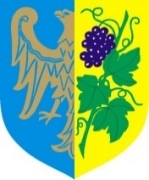  Gminny Zarząd Obsługi Jednostek ul. Wałowa 5 47-100 Strzelce Opolskie Gminny Zarząd Obsługi Jednostek ul. Wałowa 5 47-100 Strzelce Opolskie Telefon: 77/404-94-00,  faks. 77/404-94-19.  Strona internetowa: http://www.gzoj-strzelceopolskie.pl Telefon: 77/404-94-00,  faks. 77/404-94-19.  Strona internetowa: http://www.gzoj-strzelceopolskie.pl Telefon: 77/404-94-00,  faks. 77/404-94-19.  Strona internetowa: http://www.gzoj-strzelceopolskie.plZ-ca Dyrektora GZOJLilianna SmagaStrzelce Opolskie: 25 sierpień 2018 r.Strzelce Opolskie: 25 sierpień 2018 r.Oznaczenie częściNazwaIInformacje wstępneIIOpis przedmiotu zamówieniaIIIInstrukcja dla oferentówIVProjekt umowyVZałączniki - wzory formularzyGłówny przedmiotGłówny przedmiot60.13.00.00-8Usługi w zakresie specjalistycznego transportu drogowego osóbImię i nazwiskoMarta Mic-ŻminkowskaStanowisko służbowe:Starszy Inspektor ds. administracyjnychNumer telefonu77/404-94-12Adresy internetowe (e-mail)sekretariat@gzoj-strzelceopolskie.plmarta.mic@gzoj-strzelceopolskie.pl Numer pokojuPok. nr 9 (w siedzibie Zamawiającego)Godziny, w których udzielane są informacje dotyczące przetargucodziennie od poniedziałku do piątku w godzinach od 730 do 1430Lp.KryteriumZnaczenie [%]1Cena60 %2Czas zapewnienia pojazdu zastępczego20 %3Wiek pojazdów20 %gdzie:  Ci – cena (brutto) oferowana przez danego wykonawcę,Cmin – najniższa z oferowanych cen (brutto).gdzie:Pn – łączna ilość otrzymanych punktów,K1i – ilość otrzymanych punktów w kryterium „cena”,K2i – ilość otrzymanych punktów w kryterium „czas zapewnienia pojazdu zastępczego”,K3i – ilość otrzymanych punktów w kryterium „wiek pojazdów”,Umowa nr AT II.4075.3.2018(Zamawiający)(Wykonawca)